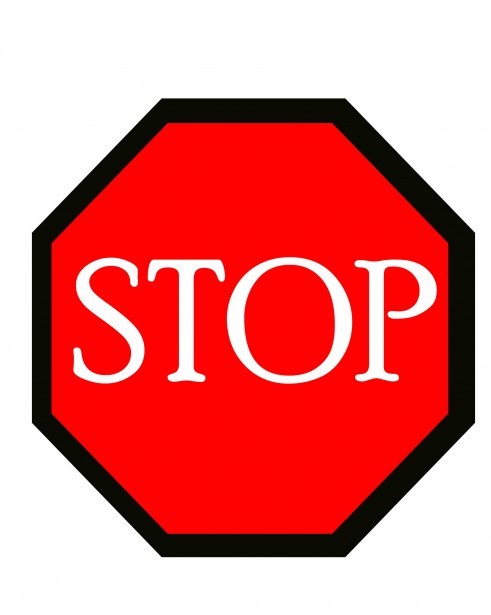 CHLORHEXIDINEFREETHEATRE